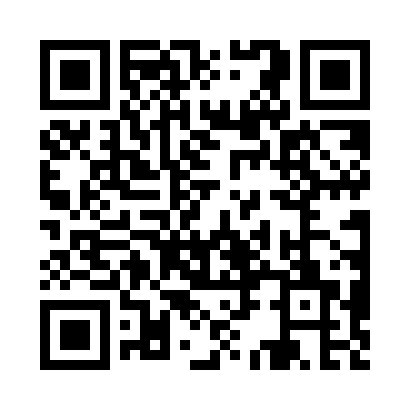 Prayer times for Speelyai, Washington, USAMon 1 Jul 2024 - Wed 31 Jul 2024High Latitude Method: Angle Based RulePrayer Calculation Method: Islamic Society of North AmericaAsar Calculation Method: ShafiPrayer times provided by https://www.salahtimes.comDateDayFajrSunriseDhuhrAsrMaghribIsha1Mon3:235:231:145:249:0411:042Tue3:245:241:145:259:0411:033Wed3:255:251:145:259:0311:034Thu3:265:251:145:259:0311:025Fri3:275:261:145:259:0311:016Sat3:285:271:155:259:0211:007Sun3:305:281:155:259:0210:598Mon3:315:281:155:259:0110:589Tue3:325:291:155:259:0110:5710Wed3:345:301:155:249:0010:5611Thu3:355:311:155:248:5910:5512Fri3:375:321:155:248:5910:5413Sat3:385:331:165:248:5810:5214Sun3:405:341:165:248:5710:5115Mon3:415:341:165:248:5710:5016Tue3:435:351:165:248:5610:4817Wed3:445:361:165:238:5510:4718Thu3:465:371:165:238:5410:4519Fri3:485:381:165:238:5310:4420Sat3:495:401:165:238:5210:4221Sun3:515:411:165:228:5110:4022Mon3:535:421:165:228:5010:3923Tue3:555:431:165:228:4910:3724Wed3:565:441:165:218:4810:3525Thu3:585:451:165:218:4710:3326Fri4:005:461:165:218:4610:3227Sat4:025:471:165:208:4510:3028Sun4:035:481:165:208:4310:2829Mon4:055:501:165:198:4210:2630Tue4:075:511:165:198:4110:2431Wed4:095:521:165:188:4010:22